Sol·licitud de qualificació de matrícula d’honor del Treball de Fi de Grau 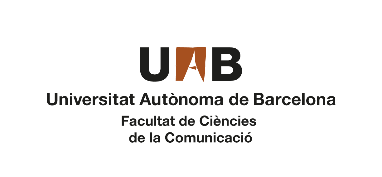 Sol·licitud de qualificació de matrícula d’honor del Treball de Fi de Grau Dades respecte a l’alumnat que ha realitzat el TFG:RAONAMENT PER AL QUAL ES DEMANA LA QUALIFICACIÓ DE MATRÍCULA D’HONOR:Dades respecte a l’alumnat que ha realitzat el TFG:RAONAMENT PER AL QUAL ES DEMANA LA QUALIFICACIÓ DE MATRÍCULA D’HONOR: